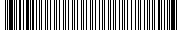 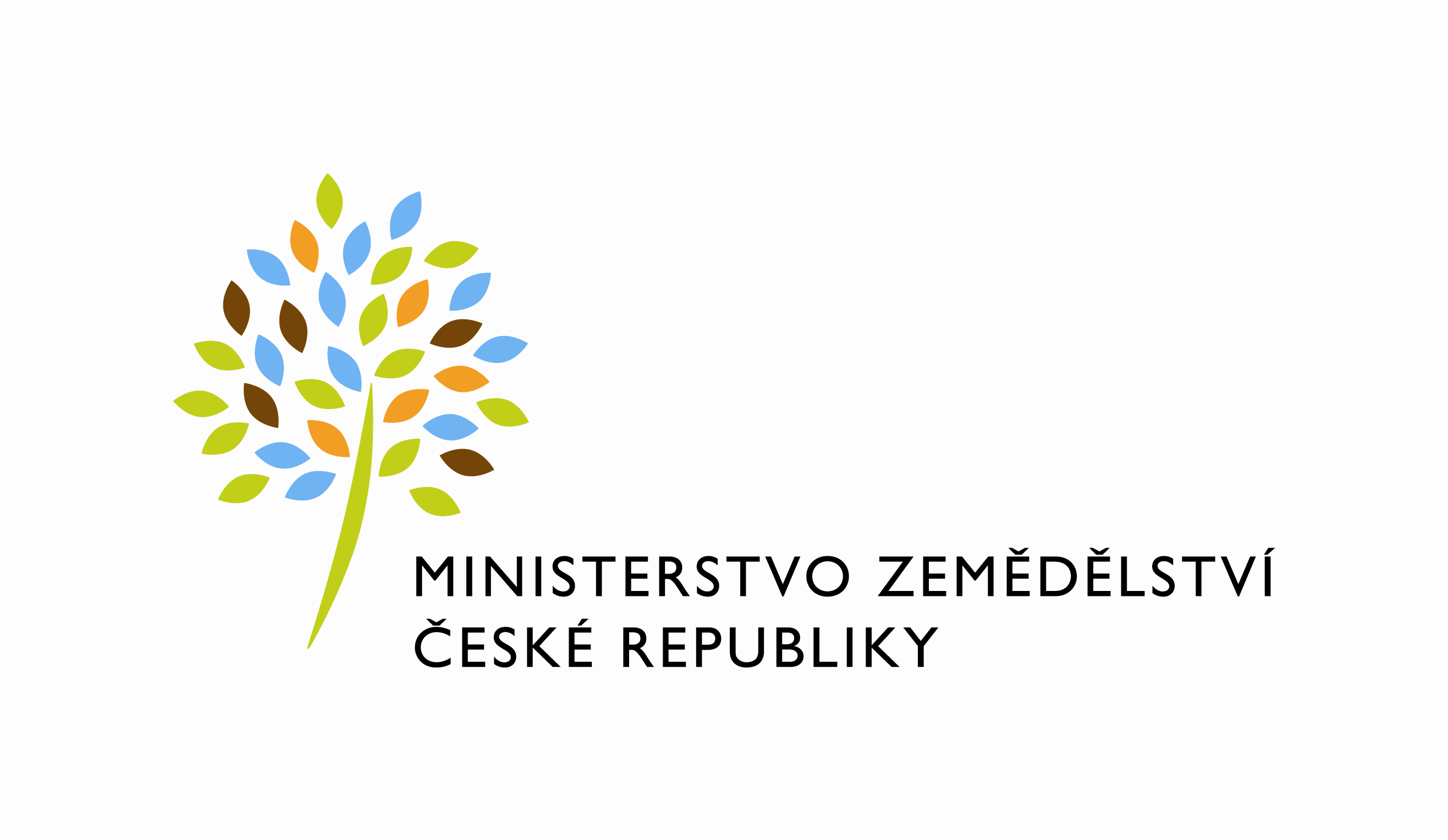 adresa: Těšnov 65/17, Nové Město, 110 00 Praha 1DATUM: 18. 5. 2021Školení 18. května 2021 a bylo to odpoledne od 14 hodinOslovení,sem napište text dopisu…S pozdravemPřílohy: 1. Seznam uživatelů	útvar: Oddělení správního archivu a spisové službyČíslo útvaru: 11155VÁŠ DOPIS ZN.:	%%%nevyplněno%%%ZE DNE:	%%%nevyplněno%%%SPISOVÁ ZN.:	MZE-417/2021-11155NAŠE ČJ.:	MZE-417/2021-11155VYŘIZUJE:	Darina Sedlářová, DiS.Telefon:	221814628E-MAIL:	Darina.Sedlarova@mze.czID DS: 	yphaax8Adresát%%%el_podpis%%%Darina Sedlářová, DiS.Zde bude případný otisk úředního razítka